D O H O D A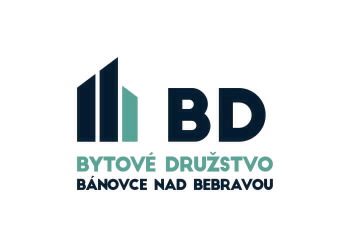 o prevode členských práv a povinností v zmysle Čl. 19 platných Stanov družstva a v súlade s  § 230 zákona č. 513/1991 Zb. Obchodný zákonníkuzatvorená medzi pôvodným členom družstva a nájomcom družstevného bytu - (ďalej len prevodca)Meno a priezvisko: ..................................................................................................………………..Dátum narodenia: .........................…  číslo OP: …………………………...Rodinný stav: ................................ Člen Bytového družstva Bánovce nad Bebravou s členským číslom:  ……………………………Bytom ………………………………………………………………………………………………...Meno a priezvisko manžela (ky): ........................................................................…………………...Dátum narodenia: ........................… číslo OP: ………………………………………...…………...Bytom ……………………………………………………………………...…………………………a novým nájomcom  - nadobúdateľom nadobúdateľom členstva- (ďalej len nadobúdateľ)Meno a  priezvisko: ..................................................................................................……………………Rodné číslo: ………………………...  rodné priezvisko: ………………………………………...……Dátum narodenia: .........................…  číslo OP: ……………………………………………………….Rodinný stav: :................................. Bytom ……………………………………………………………………………………………………Tel. kontakt: ………………………………………………email: …………….…………………….…Meno a priezvisko manžela(ky): .............................................................................……………………Rodné číslo: ………………………...  rodné priezvisko: ………………………...……………………Dátum narodenia: .........................…  číslo OP: …………………………………..…………………...Bytom ………………………………………………………………………………………………….I.1. Prevodca ako nájomca ……… izbového bytu č. …….. na ………..poschodí vo vchode ………… bytového domu so súpisným číslom …………………. na ulici ……………………………………………………… v …………………………………….. prevádza všetky svoje členské práva a povinnosti spojené s členstvom v Bytovom družstve Bánovce nad Bebravou (ďalej BD) na nadobúdateľa a nadobúdateľ pokračuje v členstve prevodcu a preberá členstvo v družstve so všetkými právami a povinnosťami v takom rozsahu, v akom ich mal jeho právny predchodca.2. Prevodom členských práv a povinností podľa Čl. 19 Stanov BD vzniká členovi v zmysle Čl. 36 Stanov BD právo na uzavretie zmluvy o nájme predmetného družstevného bytu.3. Účastníci prevodu členských práv a povinností prehlasujú že sa dohodli o vzájomnom vyporiadaní majetkových nárokov z tohto prevodu tak, že základný členský vklad (ZČV) a účtovný zostatok členského podielu ku dňu prevodu sa prevádza na nového nadobúdateľa - nájomcu družstevného bytu. Súčasne prehlasujú, že nový člen -  nájomca družstevného bytu preberá všetky usporiadané aj neusporiadané finančné záležitosti ohľadne bytu po pôvodnom nájomcovi, platenia záloh a vyúčtovania nákladov za sledované účtovné obdobie - kalendárny rok, ktoré môžu vzniknúť po ročnom vyúčtovaní; ďalej preberá na seba aj iné finančné záležitosti ( napr. dodatočne zaslané dobropisy resp. ťarchopisy dodávateľov, prípadné reklamácie vyúčtovania) alebo iné zistené finančné nároky viažúce sa k tomuto predmetnému bytu.4. Súčasťou tejto dohody je prehlásenie prevodcu a nadobúdateľa o vzájomnom majetkovom vyporiadaní vyrovnacieho podielu. Zánikom členstva v BD v dôsledku prevodu práv a povinností spojených s členstvom v BD nevzniká doterajšiemu členovi (prevodcovi) voči družstvu nárok na vyrovnávací podiel podľa čl. 28 Stanov BD - vzájomné nároky si účastníci prevodu členských práv a povinností  spojených s členstvom usporiadajú medzi sebou v zmysle čl. 29 Stanov BD.5. Príbuzenský vzťah nadobúdateľa k prevodcovi: ………………………...II.VYPLNÍ DRUŽSTVO: Nedoplatok na nájomnom a na úhradách za plnenia spojené  s užívaním bytu (zálohové platby):    …………………………….. € 	ku dňu ………………..  	podpis. …………………… Iné nedoplatky (fakturácia a iné):	…………………………… € 	ku dňu ……………….. 	podpis …………………….III.1. Členské práva a povinnosti spojené s členstvom prechádzajú na nadobúdateľa dňom:    ………..............…IV.1. Účastníci dohody vyhlasujú, že túto dohodu uzatvorili na základe ich slobodnej a vážnej vôle, dobrovoľne, dohoda nebola uzavretá v tiesni, ani za nápadne nevýhodných podmienok, jej obsahu porozumeli a vlastnoručne ju podpísali.2. Táto dohoda sa vyhotovuje v troch rovnopisoch, z ktorých jeden obdrží každý z rozvedených manželov a jeden rovnopis obdrží Bytové družstvo Bánovce nad Bebravou.V …………………………….. dňa………		V……………………….. dňa………………........................................................... 			.....................................................podpis prevodcu 						podpis nadobúdateľa.......................................................... 			......................................................podpis manžela(ky) prevodcu 				 podpis manžela(ky) nadobúdateľaPodpisy prevodcov musia byť úradne overené!Predstavenstvo Bytového družstva Bánovce nad Bebravou uzn. č.  ………….. zo dňa ………..… berie uvedenú dohodu na vedomie a schvaľuje nájomnú zmluvu pre nového nájomcu ku dňu ………………...